Publicado en Lugo (Galicia)  el 08/12/2021 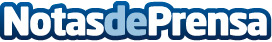 Repara tu Deuda Abogados cancela 38.141€ en Lugo (Galicia) con la Ley de la Segunda OportunidadEl despacho de abogados ha superado la cifra de 62 millones de euros exonerados a sus clientesDatos de contacto:David Guerrero655 95 67 35Nota de prensa publicada en: https://www.notasdeprensa.es/repara-tu-deuda-abogados-cancela-38-141-en Categorias: Nacional Derecho Finanzas Galicia http://www.notasdeprensa.es